Entra a la web:https://wordwall.net/resource/308754Mira el vídeo i enganxa una foto de com quedarà el camp Nou.https://www.fcbarcelona.cat/club/instal-lacions/fitxa/que-es-l-espai-barca-Foto del nou camp Nou: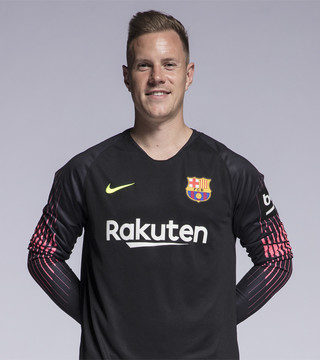 TER STEGEN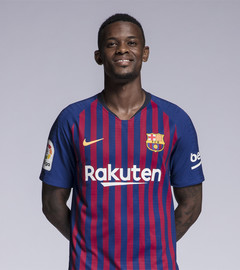 SAMEDOPIQUÉ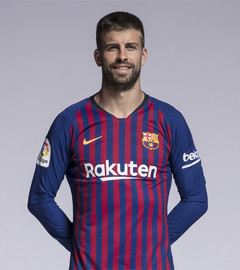 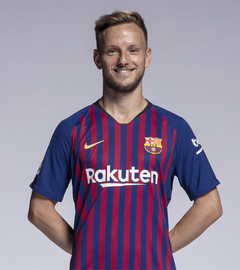 RAKITIC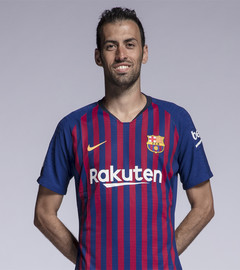 BUSQUETS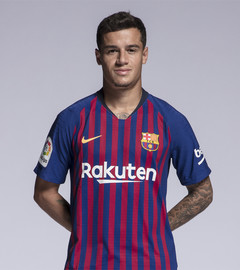 COUTHINHO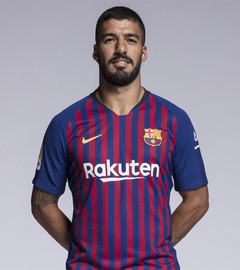 LUIS SUÁREZ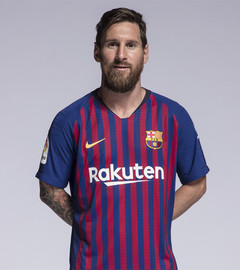 MESSI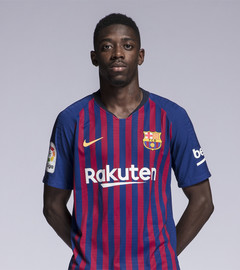 DEMBÉLÉ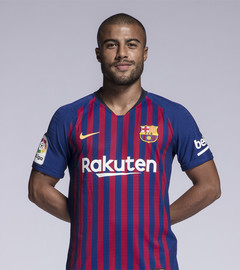 RAFINHA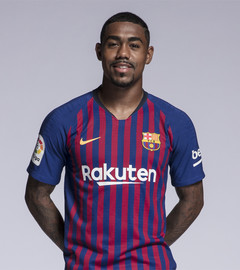 MALCOM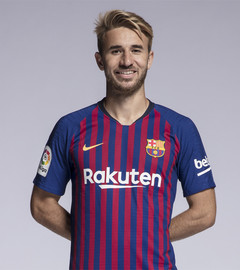 SAMPER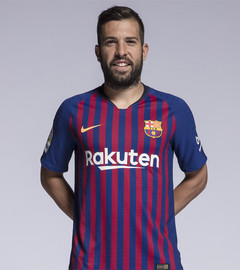 JORDI ALBA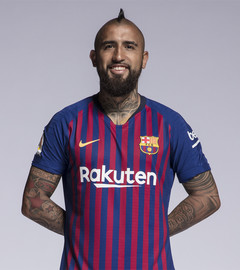 ARTURO VIDAL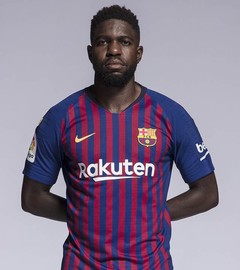 UMTITI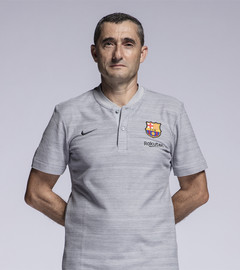 ERNESTO VALVERDE